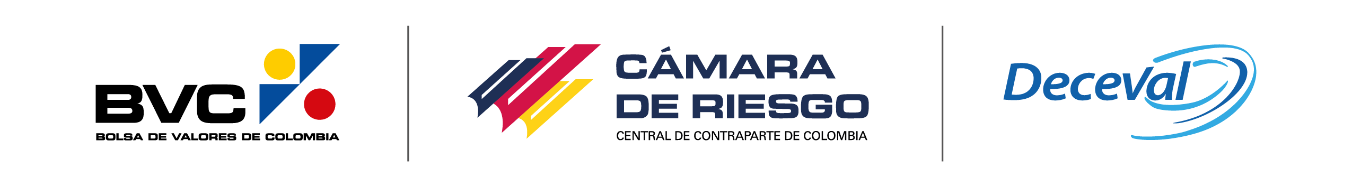 BOLETÍN INFORMATIVOPost-negociación Renta Variable por Cámara de Riesgo Central de Contraparte - Operaciones REPOMARCHA BLANCANo. 013                           Bogotá D.C., 28 de junio de 2017La Bolsa de Valores de Colombia (BVC), la Cámara de Riesgo Central de Contraparte de Colombia (CRCC) y el Depósito Centralizado de Valores de Colombia (Deceval) informan a los miembros del Mercado de Renta Variable que el martes 4 de Julio de 2017 se realizará la segunda sesión de Marcha Blanca para la implementación de la compensación y liquidación a través de la CRCC de las operaciones Repo de Renta Variable celebradas en los sistemas de la BVC.CRONOGRAMA DE ACTIVIDADES ALISTAMIENTO:Para el desarrollo de la Marcha Blanca por favor tener en cuenta lo siguiente:Generalidades de la Marcha BlancaOperacionesLas operaciones serán cargadas por la BVC en el aplicativo de Back Office de pruebas al inicio de cada sesión. La complementación será realizada por los Afiliados en el Back Office de la BVC para cada una de las operaciones realizadas bajo su código.ParticipantesLas Entidades participantes en la Marcha Blanca serán las Sociedades Comisionistas de Bolsa que son Miembros de la Cámara y los Participantes Custodios.Funcionalidades El alcance de las pruebas incluirá las siguientes funcionalidades:Creación de Cuentas en la CámaraComplementación / Recomplementación de Operaciones en BVCGestión de Paquete en BVCRecepción de Operaciones en la CámaraAceptación de Operaciones en la Cámara Liquidación de Operaciones en Deceval - Cumplimiento flujo de salida y de regresoAnticipos en BVC y CámaraExclusión en la CámaraValidación de garantías exigidas (Modelo de Riesgo),  en la CámaraAnexo a este boletín encontrará la bitácora de pruebas que servirá como guía diaria para la realización de las actividades de la Marcha Blanca.Creación de Cuentas en CámaraLa creación de cuentas de terceros deberá ser realizada por cada Miembro en el Portal Web de la Cámara, de manera previa a la complementación de operaciones.  Con el objetivo de realizar pruebas paralelas con Deceval y la BVC, la información de los terceros que se deban crear será enviada por la Cámara a cada uno de los Miembros antes del inicio de las pruebas.HorariosLas operaciones estarán disponibles en el sistema a las 8:30 am, para dar inicio a las pruebas a las 9.00 am.  Los horarios asociados a cada proceso son los siguientes:4.	Responsabilidad del Mercado y del CustodioLos Miembros y Custodios participantes en las pruebas deberán realizar las pruebas con base en la guía anexa, y los incidentes que se presenten en las mismas deberán reportarse a los siguientes contactos:Una vez finalice la Marcha Blanca, el Usuario Administrador frente a la Cámara de Riesgo deberá enviar al correo electrónico camaratech@camaraderiesgo.com.co una certificación indicando que ha participado en las actividades propuestas.Para mayor información sobre el proyecto o aclarar dudas sobre la marcha blanca por favor comuníquese a través de los medios: camaratech@camaraderiesgo.com.co rdiaz@camaraderiesgo.com.co(1) 3277000 ext.220 y 246.RESULTADO MARCHA BLANCA PROYECTO CAMARA DE RENTA VARIABLEEntidad que ejecuta la prueba:		_______________________________Nombre del funcionario responsable:	_______________________________	Fecha de prueba:				_______________________________Prueba satisfactoria:    SI		NOFECHAASUNTOResponsableMartes 27 a viernes 30 de junio 2017Validación de conectividadHorario: 8 a.m. a 5 p.m.BVCCRCCDecevalMiembros del Mercado de Renta Variable Participantes CustodiosMartes 4 a viernes 7 de julio 2017Marcha Blanca Horario: 9 a.m. a 2 p.m.BVCCRCCDecevalMiembros del Mercado de Renta Variable Participantes CustodiosProcesosHorariosComplementación/Recomplementación9.00 am a 12.30 pmGestión de Paquetes9.00 am a 12.30 pmAceptación de Operaciones en Cámara9.00 am a 1.00 pmLiquidación de Operaciones flujo de salida9.00 am a 2.00 pmEnvío a Liquidación de Operaciones Aceptadas que no fueron admitidas por el Custodio1.30 pmEnvío a Liquidación de Operaciones Aceptadas que no fueron recomplementadas por el Miembro, posterior a su solicitud1.30 pmExclusión de Operaciones• 8.00 am a 2:00 pm a partir del cumplimiento de la operación de salida
• 8.00 am a 10.00 am de la fecha de vencimiento de la operación de regresoSolicitud de Anticipos8.00 am a 2.00 pmAnulaciones9.00 am a 2.00 pmRechazo de Operaciones por Ausencia de Efectivo - Modelo de Efectivo Previo2:00 pmValidación Modelo de Riesgo8:30 a 2:00 pm de la segunda semana de la Marcha BlancaLiquidación de Operaciones Flujo de Regreso9.00 am a 2.00 pmEntidadTeléfonoContactoBVC1-6068666 - DirectoServicio al Cliente BVCCÁMARA1-3277000 – Opción # 4Carol CamachoDECEVAL1-3765460 – Opción #1Ricardo CuellarResultado satisfactorioResultado satisfactorioResultado satisfactorioResultado satisfactorioPRUEBAS A EJECUTAR EN EL SISTEMA BACK OFFICEPRUEBAS A EJECUTAR EN EL SISTEMA BACK OFFICEPRUEBAS A EJECUTAR EN EL SISTEMA BACK OFFICESINONO Observación COMPLEMENTACIÓN DE OPERACIONES ENTERASCOMPLEMENTACIÓN DE OPERACIONES ENTERASCOMPLEMENTACIÓN DE OPERACIONES ENTERASSINONO Observación Escenario Nombre de la prueba a ejecutar  Resultado que se espera BVCResultado Esperado CámaraSINONO Observación 0Creación de Cuentas en Cámara 1. El tercero debe quedar en estado Validado Cifin/Sarlaft
2. La creación debe realizarse para el segmento de Renta Variable y Derivados, sólo Renta Variable y sólo Derivados
3. Como resultado de la creación, a través del Portal Web visualizará el código de cuenta asociado1Complementación de operación repo de acciones cruzada por ambas puntas. 1. El formulario de complementación debe quedar bloqueado para modificación en ambas puntas.

2. En la pizarra de consulta en Back office, la operación deben encontrarse en estado ENVIADA 

3. En la pizarra de consulta las banderas "Cfc y Cfv" deben actualizarse con una S.1. Recepción de la operación en el Portal Web.
1.1 Validar consulta: Detalle, Record, Recomplementación
2. Ingreso de la Operación tipo 1 y 2 en SMART, visualización en el Station2 Complementación de operación repo de acciones convenida por ambas puntas. 1. El formulario de complementación debe quedar bloqueado para modificación en ambas puntas.

2. En la pizarra de consulta en Back office, la operación deben encontrarse en estado ENVIADA 

3. En la pizarra de consulta las banderas "Cfc y Cfv" deben actualizarse con una S.1. Recepción de la operación en el Portal Web.
1.1 Validar consulta: Detalle, Record, Recomplementación
2. Validación del Modelo de Aceptación en Cámara
2.1 Validación de Filtros de Aceptación: Monto y Cupo
3. Ingreso de la Operación tipo 1 y 2 en SMART, visualización en el Station3Complementación de operación repo de acciones convenida por ambas puntas. 1. El formulario de complementación debe quedar bloqueado para modificación en ambas puntas.

2. En la pizarra de consulta en Back office, la operación deben encontrarse en estado ENVIADA 

3. En la pizarra de consulta las banderas "Cfc y Cfv" deben actualizarse con una S.1. Recepción de la operación en el Portal Web.
1.1 Validar consulta: Detalle, Record, Recomplementación
2. Validación del Modelo de Aceptación en Cámara
2.1 Validación de Filtros de Aceptación: Efectivo Previo
3. Cumplimiento del Efectivo
3. Ingreso de la Operación tipo 1 y 2 en SMART, visualización en el Station4Complementación de operación repo de acciones convenida por ambas puntas. 1. El formulario de complementación debe quedar bloqueado para modificación en ambas puntas.

2. En la pizarra de consulta en Back office, la operación deben encontrarse en estado ENVIADA 

3. En la pizarra de consulta las banderas "Cfc y Cfv" deben actualizarse con una S.1. Recepción de la operación en el Portal Web.
1.1 Validar consulta: Detalle, Record, Recomplementación
2. Validación del Modelo de Aceptación en Cámara
2.1 Validación de Filtros de Aceptación: Efectivo Previo
3. Cumplimiento del Efectivo
4. Ingreso de la Operación tipo 1 y 2 en SMART, visualización en el Station5Complementación de operación repo de acciones convenida por ambas puntas. 1. El formulario de complementación debe quedar bloqueado para modificación en ambas puntas.

2. En la pizarra de consulta en Back office, la operación deben encontrarse en estado ENVIADA 

3. En la pizarra de consulta las banderas "Cfc y Cfv" deben actualizarse con una S.1. Recepción de la operación en el Portal Web.
1.1 Validar consulta: Detalle, Record, Recomplementación
2. Validación del Modelo de Aceptación en Cámara
2.1 Validación de Filtros de Aceptación: Efectivo Previo
3. No Cumplimiento del Efectivo
4. Rechazo de la Operación
5. Visualización del Estado en Portal Web6Complementación de operación repo de acciones cruzada únicamente en la punta de venta. 1. El formulario de complementación no debe encontrarse bloqueado para modificación para ninguna de las puntas.

2. En la pizarra de consulta en Back office, la operación deben encontrarse en estado SIN ENVIAR 

3. En la pizarra de consulta las banderas "Cfv" debe actualizarse con una S.7Tomar una operación repo convenida y no complementara  1. El formulario de complementación no debe encontrarse bloqueado para modificación.

2. En la pizarra de consulta en Back office, la operación deben encontrarse en estado SIN ENVIAR ESCENARIO COMPLEMENTACIÓN DE OPERACIONES FRACCIONADAS  COMPLEMENTACIÓN DE OPERACIONES FRACCIONADAS  COMPLEMENTACIÓN DE OPERACIONES FRACCIONADAS  COMPLEMENTACIÓN DE OPERACIONES FRACCIONADAS  COMPLEMENTACIÓN DE OPERACIONES FRACCIONADAS  COMPLEMENTACIÓN DE OPERACIONES FRACCIONADAS  COMPLEMENTACIÓN DE OPERACIONES FRACCIONADAS 1Complementación de operación repo de acciones cruzada y con fraccionamiento en la punta de compra. 1. El formulario de complementación debe quedar bloqueado para modificación en la punta de venta y en el formulario de cada fracción.

2. En la pizarra de consulta en Back office, la operación y cada una de las fracciones debe encontrarse en estado ENVIADA.

3. En la pizarra de consulta las banderas "Cfc y Cfv" deben actualizarse con una S..1. Recepción de la operación en el Portal Web.
1.1 Validar consulta: Detalle, Record, Recomplementación
2. Ingreso de la Operación tipo 1 y 2 en SMART por cada fracción, visualización en el Station2Complementación de operación repo de acciones convenida y con fraccionamiento en la punta de compra 1. El formulario de complementación debe quedar bloqueado para modificación en la punta de venta y en el formulario de cada fracción.

2. En la pizarra de consulta en Back office, la operación y cada una de las fracciones debe encontrarse en estado ENVIADA.

3. En la pizarra de consulta las banderas "Cfc y Cfv" deben actualizarse con una S.1. Recepción de la operación en el Portal Web.
1.1 Validar consulta: Detalle, Record, Recomplementación
2. Validación del Modelo de Aceptación en Cámara
2.1 Validación de Filtros de Aceptación: Monto y Cupo
3. Ingreso de la Operación tipo 1 y 2 por cada fracción en SMART, visualización en el Station3Complementación de operación repo de acciones convenida y con fraccionamiento en la punta de compra 1. El formulario de complementación debe quedar bloqueado para modificación en la punta de venta y en el formulario de cada fracción.

2. En la pizarra de consulta en Back office, la operación y cada una de las fracciones debe encontrarse en estado ENVIADA.

3. En la pizarra de consulta las banderas "Cfc y Cfv" deben actualizarse con una S.1. Recepción de la operación en el Portal Web.
1.1 Validar consulta: Detalle, Record, Recomplementación
2. Validación del Modelo de Aceptación en Cámara
2.1 Validación de Filtros de Aceptación: Efectivo Previo
3. Cumplimiento del Efectivo
3. Ingreso de la Operación tipo 1 y 2 por cada fracción en SMART, visualización en el Station4Complementación de operación repo de acciones convenida y con fraccionamiento en la punta de compra 1. El formulario de complementación debe quedar bloqueado para modificación en la punta de venta y en el formulario de cada fracción.

2. En la pizarra de consulta en Back office, la operación y cada una de las fracciones debe encontrarse en estado ENVIADA.

3. En la pizarra de consulta las banderas "Cfc y Cfv" deben actualizarse con una S.1. Recepción de la operación en el Portal Web.
1.1 Validar consulta: Detalle, Record, Recomplementación
2. Validación del Modelo de Aceptación en Cámara
2.1 Validación de Filtros de Aceptación: Efectivo Previo
3. No Cumplimiento del Efectivo
4. Rechazo de la Operación
5. Visuailzación del Estado en Portal WebESCENARIOCOMPLEMENTACIÓN DE OPERACIONES CON CUSTODIO ENTERASCOMPLEMENTACIÓN DE OPERACIONES CON CUSTODIO ENTERASCOMPLEMENTACIÓN DE OPERACIONES CON CUSTODIO ENTERASCOMPLEMENTACIÓN DE OPERACIONES CON CUSTODIO ENTERAS1Complementación en ambas puntas de una  operación repo de acciones cruzada con empaquetamiento únicamente en la punta de venta 1. El formulario de complementación debe quedar bloqueado para modificación en ambas puntas.

2. En la pizarra de consulta en Back office, la operación deben encontrarse en estado ENVIADA 

3. En la pizarra de consulta de operaciones en la bandera "Cv" debe estar indicado con una "S" para la operación.

4. En la pizarra de consulta las banderas "Cfv" deben actualizarse con una T.1. Recepción de la operación en el Portal Web.
1.1 Validar consulta Detalle: En esta consulta se identificará que la operación tiene Custodio en la punta Vendedora
1.2 Record, y que la opción de Recomplementación NO se active
2. Validación del Modelo de Aceptación en Cámara
2.1 Validación de Filtros de Aceptación: Monto y Cupo
3. Ingreso de la Operación tipo 1 y 2 por cada fracción en SMART, visualización en el Station2Complementación en ambas puntas de una  operación repo de acciones convenida con empaquetamiento únicamente en la punta de compra 1. El formulario de complementación debe quedar bloqueado para modificación en ambas puntas.

2. En la pizarra de consulta en Back office, la operación deben encontrarse en estado ENVIADA 

3. En la pizarra de consulta de operaciones en la bandera "Cc" debe estar indicado con una "S" para la operación.

4. En la pizarra de consulta las banderas "Cfc" deben actualizarse con una T.ESCENARIO COMPLEMENTACIÓN DE OPERACIONES CON CUSTODIO FRACCIONADAS  COMPLEMENTACIÓN DE OPERACIONES CON CUSTODIO FRACCIONADAS  COMPLEMENTACIÓN DE OPERACIONES CON CUSTODIO FRACCIONADAS  COMPLEMENTACIÓN DE OPERACIONES CON CUSTODIO FRACCIONADAS  COMPLEMENTACIÓN DE OPERACIONES CON CUSTODIO FRACCIONADAS  COMPLEMENTACIÓN DE OPERACIONES CON CUSTODIO FRACCIONADAS  COMPLEMENTACIÓN DE OPERACIONES CON CUSTODIO FRACCIONADAS 1Complementación de operación repo de acciones cruzada, con fraccionamiento en la punta de compra y empaquetamiento en dos de las fracciones 1. El formulario de complementación debe quedar bloqueado para modificación en la punta de venta y en el formulario de cada fracción.

2. En la pizarra de consulta en Back office, la operación y cada una de las fracciones debe encontrarse en estado ENVIADA.

3. En la pizarra de consulta de operaciones en la bandera "Cc" debe estar indicado con una "S" para la operación.

4. En la pizarra de consulta las banderas "Cfc" deben actualizarse con una T.2Complementación de operación repo de acciones  convenida, con fraccionamiento en la punta de compra y empaquetamiento en dos de las fracciones 1. El formulario de complementación debe quedar bloqueado para modificación en la punta de venta y en el formulario de cada fracción.

2. En la pizarra de consulta en Back office, la operación y cada una de las fracciones debe encontrarse en estado ENVIADA.

3. En la pizarra de consulta de operaciones en la bandera "Cc" debe estar indicado con una "S" para la operación.

4. En la pizarra de consulta las banderas "Cfc" deben actualizarse con una T.ESCENARIO DESBLOQUEO DE OPERACIONES / RECOMPLEMENTACIÓN DE OPERACIONES ENTERAS  DESBLOQUEO DE OPERACIONES / RECOMPLEMENTACIÓN DE OPERACIONES ENTERAS  DESBLOQUEO DE OPERACIONES / RECOMPLEMENTACIÓN DE OPERACIONES ENTERAS  DESBLOQUEO DE OPERACIONES / RECOMPLEMENTACIÓN DE OPERACIONES ENTERAS  DESBLOQUEO DE OPERACIONES / RECOMPLEMENTACIÓN DE OPERACIONES ENTERAS  DESBLOQUEO DE OPERACIONES / RECOMPLEMENTACIÓN DE OPERACIONES ENTERAS  DESBLOQUEO DE OPERACIONES / RECOMPLEMENTACIÓN DE OPERACIONES ENTERAS 1Solicitar el desbloqueo a la CRCC de una operación repo convenida para la punta de compra, una vez desbloqueada la punta recomplementar los datos. 1. Validar que se pueda recomplementar la punta de la cual se solicitó el desbloqueo desde el formulario de complementación.

2. Validar que luego de recomplementar la punta de la operación, esta vuelva a viajar al sistema de la CRCC.1. La solicitud debe realizarse a través del Portal Web de la Cámara, siempre y cuando el estado de la operación sea "Recibida" o "Aceptada"
2. Validar que una vez realizada la recomplementación a través del Back Office de la BVC esta modficación se visualice en el Portal Web
3. En SMART se generará la operación tipo X, previo al ingreso de las nuevas operaciones tipo 1 y 2, con las cuentas modificadas  ESCENARIO DESBLOQUEO DE OPERACIONES / RECOMPLEMENTACIÓN DE OPERACIONES FRACCIONADAS  DESBLOQUEO DE OPERACIONES / RECOMPLEMENTACIÓN DE OPERACIONES FRACCIONADAS  DESBLOQUEO DE OPERACIONES / RECOMPLEMENTACIÓN DE OPERACIONES FRACCIONADAS  DESBLOQUEO DE OPERACIONES / RECOMPLEMENTACIÓN DE OPERACIONES FRACCIONADAS  DESBLOQUEO DE OPERACIONES / RECOMPLEMENTACIÓN DE OPERACIONES FRACCIONADAS  DESBLOQUEO DE OPERACIONES / RECOMPLEMENTACIÓN DE OPERACIONES FRACCIONADAS  DESBLOQUEO DE OPERACIONES / RECOMPLEMENTACIÓN DE OPERACIONES FRACCIONADAS 1 Solicitar el desbloqueo a la CRCC de una de las fracciones asociadas a una operación repo convenida, una vez desbloqueada la fracción recomplementar los datos. 1. Validar que en la pizarra de consulta de operaciones la fracción a la cual se le solicito el desbloqueo cambie su estado a Desbloqueada.

2. Validar que se pueda recomplementar los datos de la fracción.

3. Validar que luego de recomplementar la fracción, esta vuelva a viajar al sistema de la CRCC y cambie a estado ENVIADA.1. La solicitud debe realizarse a través del Portal Web de la Cámara, siempre y cuando el estado de la operación sea "Recibida" o "Aceptada"
2. Validar que una vez realizada la recomplementación a través del Back Office de la BVC esta modfiicación se visualice en el Portal Web y en el SMART de la Cámara
3. En SMART se generará la operación tipo X, previo al ingreso de las nuevas operaciones tipo 1 y 2, con las cuentas modificadas  2 Solicitar el desbloqueo a la CRCC de una de las fracciones asociadas a una operación repo cruzada, una vez desbloqueada la fracción recomplementar los datos. 1. Validar que en la pizarra de consulta de operaciones la fracción a la cual se le solicito el desbloqueo cambie su estado a Desbloqueada.

2. Validar que se pueda recomplementar los datos de la fracción.

3. Validar que luego de recomplementar la fracción, esta vuelva a viajar al sistema de la CRCC y cambie a estado ENVIADA.1. La solicitud debe realizarse a través del Portal Web de la Cámara, siempre y cuando el estado de la operación sea "Recibida" o "Aceptada"
2. Validar que una vez realizada la recomplementación a través del Back Office de la BVC esta modfiicación se visualice en el Portal Web y en el SMART de la Cámara
3. En SMART se generará la operación tipo X, previo al ingreso de las nuevas operaciones tipo 1 y 2, con las cuentas modificadas  ESCENARIO DESBLOQUEO DE OPERACIONES / RECOMPLEMENTACIÓN DE OPERACIONES ENTERAS CON CUSTODIO  DESBLOQUEO DE OPERACIONES / RECOMPLEMENTACIÓN DE OPERACIONES ENTERAS CON CUSTODIO  DESBLOQUEO DE OPERACIONES / RECOMPLEMENTACIÓN DE OPERACIONES ENTERAS CON CUSTODIO  DESBLOQUEO DE OPERACIONES / RECOMPLEMENTACIÓN DE OPERACIONES ENTERAS CON CUSTODIO  DESBLOQUEO DE OPERACIONES / RECOMPLEMENTACIÓN DE OPERACIONES ENTERAS CON CUSTODIO  DESBLOQUEO DE OPERACIONES / RECOMPLEMENTACIÓN DE OPERACIONES ENTERAS CON CUSTODIO  DESBLOQUEO DE OPERACIONES / RECOMPLEMENTACIÓN DE OPERACIONES ENTERAS CON CUSTODIO 1 Solicitar el desbloqueo de una operación repo convenida por la punta de compra, recomplementar la punta y empaquetarla. 1. Validar que se pueda recomplementar la punta de la cual se solicitó el desbloqueo y que permita el empaquetamiento.
2. Validar que luego de recomplementar la punta de la operación, esta vuelva a viajar al sistema de la CRCC.
3. En la pizarra de consulta de operaciones en la bandera "Cc" debe estar indicado con una "S" para la operación.
4. En la pizarra de consulta las banderas "Cfc" deben actualizarse con una T.1. La solicitud debe realizarse a través del Portal Web de la Cámara, siempre y cuando el estado de la operación sea "Recibida" o "Aceptada"
2. Validar que una vez realizada la recomplementación a través del Back Office de la BVC esta modificación se visualice en el Portal Web y en el SMART de la Cámara
3. En SMART se generará la operación tipo X, previo al ingreso de las nuevas operaciones tipo 1 y 2, con las cuentas modificadas  ESCENARIO DESBLOQUEO DE OPERACIONES / RECOMPLEMENTACIÓN DE OPERACIONES FRACCIONADAS CON CUSTODIO  DESBLOQUEO DE OPERACIONES / RECOMPLEMENTACIÓN DE OPERACIONES FRACCIONADAS CON CUSTODIO  DESBLOQUEO DE OPERACIONES / RECOMPLEMENTACIÓN DE OPERACIONES FRACCIONADAS CON CUSTODIO  DESBLOQUEO DE OPERACIONES / RECOMPLEMENTACIÓN DE OPERACIONES FRACCIONADAS CON CUSTODIO  DESBLOQUEO DE OPERACIONES / RECOMPLEMENTACIÓN DE OPERACIONES FRACCIONADAS CON CUSTODIO  DESBLOQUEO DE OPERACIONES / RECOMPLEMENTACIÓN DE OPERACIONES FRACCIONADAS CON CUSTODIO  DESBLOQUEO DE OPERACIONES / RECOMPLEMENTACIÓN DE OPERACIONES FRACCIONADAS CON CUSTODIO 1 Solicitar el desbloqueo a la CRCC de una de las fracciones asociadas a una operación repo convenida, una vez desbloqueada la fracción recomplementar los datos y empaquetar la fracción. 1. Validar que en la pizarra de consulta de operaciones la fracción a la cual se le solicito el desbloqueo cambie su estado a Desbloqueada.
2. Validar que se pueda recomplementar los datos de la fracción y que permita el empaquetamiento.
3.Validar que luego de recomplementar la fracción, esta vuelva a viajar al sistema de la CRCC y cambie a estado ENVIADA.
4. En la pizarra de consulta de operaciones en la bandera "Cc" debe estar indicado con una "S" para la operación.
5. En la pizarra de consulta las banderas "Cfc" deben actualizarse con una T.1. La solicitud debe realizarse a través del Portal Web de la Cámara, siempre y cuando el estado de la operación sea "Recibida" o "Aceptada"
2. Validar que una vez realizada la recomplementación a través del Back Office de la BVC esta modificación se visualice en el Portal Web y en el SMART de la Cámara
3. En SMART se generará la operación tipo X, previo al ingreso de las nuevas operaciones tipo 1 y 2, con las cuentas modificadas  2Solicitar el desbloqueo a la CRCC de una de las fracciones asociadas a una operación repo cruzada, una vez desbloqueada la fracción recomplementar los datos y empaquetar la fracción. 1. Validar que en la pizarra de consulta de operaciones la fracción a la cual se le solicito el desbloqueo cambie su estado a Desbloqueada.

2. Validar que se pueda recomplementar los datos de la fracción y que permita el empaquetamiento.

3.Validar que luego de recomplementar la fracción, esta vuelva a viajar al sistema de la CRCC y cambie a estado ENVIADA.

4. En la pizarra de consulta de operaciones en la bandera "Cc" debe estar indicado con una "S" para la operación.

5. En la pizarra de consulta las banderas "Cfc" deben actualizarse con una T.1. La solicitud debe realizarse a través del Portal Web de la Cámara, siempre y cuando el estado de la operación sea "Recibida" o "Aceptada"
2. Validar que una vez realizada la recomplementación a través del Back Office de la BVC esta modificación se visualice en el Portal Web y en el SMART de la Cámara
3. En SMART se generará la operación tipo X, previo al ingreso de las nuevas operaciones tipo 1 y 2, con las cuentas modificadas  ESCENARIO REENVIO MANUAL DE OPERACIONES  REENVIO MANUAL DE OPERACIONES  REENVIO MANUAL DE OPERACIONES  REENVIO MANUAL DE OPERACIONES  REENVIO MANUAL DE OPERACIONES  REENVIO MANUAL DE OPERACIONES  REENVIO MANUAL DE OPERACIONES 1Reenviar manualmente una operación repo cruzada al sistema de la CRCC, desde la pizarra de consulta de operaciones. 1. La Operación debe ser reenviada al sistema de la CRCC, una vez el usuario de clic en el botón enviar op de la pizarra de consulta.

2. Una vez la operación sea reenviada al sistema de la CRCC, debe cambiar su estado de rechazada al Enviada.2 Reenviar manualmente una operación repo convenida al sistema de la CRCC, desde la pizarra de consulta de operaciones 1. La Operación debe ser reenviada al sistema de la CRCC, una vez el usuario de clic en el botón enviar op de la pizarra de consulta.

2. Una vez la operación sea reenviada al sistema de la CRCC, debe cambiar su estado de rechazada al Enviada.3Reenviar manualmente una operación repo convenida junto con su fracciones al sistema de la CRCC, desde la pizarra de consulta de operaciones 1. La Operación y sus fracciones deben ser reenviadas al sistema de la CRCC, una vez el usuario de clic en el botón enviar op de la pizarra de consulta.

2. Una vez la operación y las fracciones sean reenviadas al sistema de la CRCC, debe cambiar su estado de rechazada a Enviada.4Reenviar manualmente una operación repo cruzada junto con sus fracciones al sistema de la CRCC, desde la pizarra de consulta de operaciones 1. La Operación y sus fracciones deben ser reenviadas al sistema de la CRCC, una vez el usuario de clic en el botón enviar op de la pizarra de consulta.

2. Una vez la operación y las fracciones sean reenviadas al sistema de la CRCC, debe cambiar su estado de rechazada a Enviada.ESCENARIO CUMPLIMIENTO DE OPERACIONES  CUMPLIMIENTO DE OPERACIONES  CUMPLIMIENTO DE OPERACIONES  CUMPLIMIENTO DE OPERACIONES  CUMPLIMIENTO DE OPERACIONES  CUMPLIMIENTO DE OPERACIONES  CUMPLIMIENTO DE OPERACIONES 1Solicitar al sistema de la CRCC, el cumplimiento de salida de una operación repo de acciones convenida 1. Se debe actualizar la bandera COS con una S, en la pizarra de consulta de operaciones.1.  Visualizar el tanto el débito del efectivo como el bloqueo de los valores en la consulta Detalle del mantenimiento de operaciones en el Portal Web
2. Validar el estado de cumplimiento del flujo de salida y/o regreso de la operación en el Portal Web
3. Visualizar las opciones de anticipo y exclusión en la ventana de mantenimiento de operaciones en el Portal Web
4.  Visualizar la operación tipo B en el sistema SMART2Solicitar al sistema de la CRCC, el cumplimiento de salida de una operación repo de acciones cruzada 1. Se debe actualizar la bandera COS con una S, en la pizarra de consulta de operaciones.1. Visualizar el bloqueo de los valores en la consulta Detalle del mantenimiento de operaciones en el Portal Web
2. Validar el estado de cumplimiento del flujo de salida y/o regreso de la operación en el Portal Web
3. Visualizar las opciones de anticipo y exclusión en la ventana de mantenimiento de operaciones en el Portal Web
4.  Visualizar la operación tipo B en el sistema SMART3 Solicitar al sistema de la CRCC, el cumplimiento de salida de una operación repo de acciones convenida y fraccionada por la punta de compra. 1. Se debe actualizar la bandera COS con una S, en la pizarra de detalle de fracciones

2. Una vez todas las fracciones se encuentren cumplidas la bandera COS de a pizarra de consulta de operaciones debe actualizarse con una S.1.  Visualizar el tanto el débito del efectivo como el bloqueo de los valores en la consulta Detalle del mantenimiento de operaciones en el Portal Web
2. Validar el estado de cumplimiento del flujo de salida y/o regreso de la operación en el Portal Web
3. Visualizar las opciones de anticipo y exclusión en la ventana de mantenimiento de operaciones en el Portal Web
4.  Visualizar la operación tipo B en el sistema SMART4Solicitar al sistema de la CRCC, el cumplimiento de regreso  de una operación repo de acciones convenida 1. Se debe actualizar la bandera COR con una S, en la pizarra de consulta de operaciones.1.  Visualizar el débito del efectivo en la consulta Detalle del mantenimiento de operaciones en el Portal Web
2. Validar el estado de cumplimiento del flujo de salida y/o regreso de la operación en el Portal Web
3.  Visualizar la operación tipo B en el sistema SMART5Solicitar al sistema de la CRCC, el cumplimiento de regreso  de una operación repo de acciones cruzada 1. Se debe actualizar la bandera COR con una S, en la pizarra de consulta de operaciones.1. Validar el estado de cumplimiento del flujo de salida y/o regreso de la operación en el Portal Web
2.  Visualizar la operación tipo B en el sistema SMART6 Solicitar al sistema de la CRCC, el cumplimiento de regreso de una operación repo de acciones convenida y fraccionada por la punta de compra. 1. Se debe actualizar la bandera COR con una S, en la pizarra de detalle de fracciones

2. Una vez todas las fracciones se encuentren cumplidas la bandera COR de a pizarra de consulta de operaciones debe actualizarse con una S.1.  Visualizar el débito del efectivo en la consulta Detalle del mantenimiento de operaciones en el Portal Web
2. Validar el estado de cumplimiento del flujo de salida y/o regreso de la operación en el Portal Web
3.  Visualizar la operación tipo B en el sistema SMARTESCENARIO TRASLADO DE PAQUETES A UN CUSTODIO  TRASLADO DE PAQUETES A UN CUSTODIO  TRASLADO DE PAQUETES A UN CUSTODIO  TRASLADO DE PAQUETES A UN CUSTODIO  TRASLADO DE PAQUETES A UN CUSTODIO  TRASLADO DE PAQUETES A UN CUSTODIO  TRASLADO DE PAQUETES A UN CUSTODIO 1 Ejecutar el traslado a un custodio de un paquete con operaciones repo de acciones convenidas las cuales se encuentren en estado ACEPTADA ante el sistema de la CRCC 1. Se espera que el custodio pueda visualizar el paquete de operaciones que fue trasladado.

2. El sistema debe permitir el traslado del paquete al custodio.

3. Las operaciones deben mantener su estado aceptada ante la CRCC2Ejecutar el traslado a un custodio de un paquete con operaciones repo de acciones cruzadas  las cuales se encuentren en estado ACEPTADA ante el sistema de la CRCC 1. Se espera que el custodio pueda visualizar el paquete de operaciones que fue trasladado.

2. El sistema debe permitir el traslado del paquete al custodio.

3. Las operaciones deben mantener su estado aceptada ante la CRCC3Ejecutar el traslado a un custodio de un paquete con fracciones asociadas a operaciones repo de acciones convenidas las cuales se encuentren en estado ACEPTADA ante el sistema de la CRCC 1. Se espera que el custodio pueda visualizar el paquete de fracciones que fue trasladado.

2. El sistema debe permitir el traslado del paquete al custodio.

3. Las fracciones deben mantener su estado aceptada ante la CRCCESCENARIO RECHAZAR PAQUETES  RECHAZAR PAQUETES  RECHAZAR PAQUETES  RECHAZAR PAQUETES  RECHAZAR PAQUETES  RECHAZAR PAQUETES  RECHAZAR PAQUETES 1Rechazar un paquete con operaciones repo de acciones convenidas, las cuales se encuentran en estado ACEPTADA  ante la CRCC 1. Se espera que el sistema permita ejecutar el rechazo de un paquete. 2Rechazar un paquete con operaciones repo de acciones cruzadas, las cuales se encuentran en estado RECHAZADA  ante la CRCC 1. Se espera que el sistema permita ejecutar el rechazo de un paquete. 3Rechazar un paquete con fracciones asociadas a operaciones repo de acciones cruzadas, las cuales se encuentran en estado RECHAZADA  ante la CRCC 1. Se espera que el sistema permita ejecutar el rechazo de un paquete. ESCENARIO ELIMINAR OPERACIONES DE PAQUETES  ELIMINAR OPERACIONES DE PAQUETES  ELIMINAR OPERACIONES DE PAQUETES  ELIMINAR OPERACIONES DE PAQUETES  ELIMINAR OPERACIONES DE PAQUETES  ELIMINAR OPERACIONES DE PAQUETES  ELIMINAR OPERACIONES DE PAQUETES 1Eliminar una operación repo de acciones convenida, la cual se encuentra contenida en un paquete y la cual se encuentra en estado RECHAZADA ante la CRCC 1. El sistema debe permitir la eliminación de la operación que se encuentra en el paquete.2Eliminar una operación repo de acciones cruzada, la cual se encuentra contenida en un paquete y la cual se encuentra en estado RECHAZADA ante la CRCC 1. El sistema debe permitir la eliminación de la operación que se encuentra en el paquete.3Eliminar una fracción asociada a operación repo de acciones cruzada que se  encuentra contenida en un paquete y la cual se encuentra en estado RECHAZADA ante la CRCC 1. El sistema debe permitir la eliminación de la fracción que se encuentra en el paquete. ESCENARIO ADMISIÓN DE PAQUETES  ADMISIÓN DE PAQUETES  ADMISIÓN DE PAQUETES  ADMISIÓN DE PAQUETES  ADMISIÓN DE PAQUETES  ADMISIÓN DE PAQUETES  ADMISIÓN DE PAQUETES Admitir el Paquete por parte de un Custodio 1. Realizar la admisión del paquete por parte del Custodio1. Visualización del código depositante y cuenta CUD del Custodio en la consulta detalle en SMARTESCENARIO ANTICIPO DE OPERACIONES  ANTICIPO DE OPERACIONES  ANTICIPO DE OPERACIONES  ANTICIPO DE OPERACIONES  ANTICIPO DE OPERACIONES  ANTICIPO DE OPERACIONES  ANTICIPO DE OPERACIONES 1Solicitar a la CRCC, el adelanto de una operación repo de acciones convenida. 1. Se debe actualizar la siguiente información en el B.O.

1.1 Formulario de complementación
1.2 Pizarra de consulta de operaciones
1.3 Pizarra detalle fracciones
1.4 Papeleta de liquidación Back Office y  SAE
1.5 Archivo de liquidación Back Office y  SAE1. Realizar el anticipo por punta compradora o vendedora, con o sin reliquidación a través de la ventana de mantenimiento de operaciones del Portal Web
2.  Si el anticipo es bilateral, esperar la aprobación o rechazo de la contraparte
3.  Si el anticipo es aprobado o es unilateral, visualizar la modificación en la fecha y/o importe efectivo en la consulta detalle de la operación
4. Ingreso de las operaciones tipo "F" en SMART2Solicitar  a la CRCC, el adelanto de una operación repo de acciones cruzada 1. Se debe actualizar la siguiente información en el B.O.

1.1 Formulario de complementación
1.2 Pizarra de consulta de operaciones
1.3 Pizarra detalle fracciones
1.4 Papeleta de liquidación Back Office y  SAE
1.5 Archivo de liquidación Back Office y  SAE1. Realizar el anticipo por punta compradora o vendedora, con o sin reliquidación a través de la ventana de mantenimiento de operaciones del Portal Web
2. Visualizar la modificación en la fecha y/o importe efectivo en la consulta detalle de la operación
4. Ingreso de las operaciones tipo "F" en SMART3Solicitar a la CRCC, el adelanto de una operación repo de acciones convenida que se encuentra enpaquetada y cumplida por el custodio. Se debe actualizar la siguiente información en el B.O.

1.1 Formulario de complementación
1.2 Pizarra de consulta de operaciones
1.3 Pizarra detalle fracciones
1.4 Papeleta de liquidación Back Office y  SAE
1.5 Archivo de liquidación Back Office y  SAE
1.6 Reporte de novedades
1.7 Reporte detallado de paquetes
1.8 Pizarra de gestión de paquetes1. Realizar el anticipo por punta compradora o vendedora, con o sin reliquidación a través de la ventana de mantenimiento de operaciones del Portal Web
2. Visualizar la modificación en la fecha y/o importe efectivo en la consulta detalle de la operación
4. Ingreso de las operaciones tipo "F" en SMART
5. Notificación por correo electrónico de los anticipos al CustodioESCENARIO COMPLEMENTACIÓN DE OPERACIONES SERVICIOS SAE  COMPLEMENTACIÓN DE OPERACIONES SERVICIOS SAE  COMPLEMENTACIÓN DE OPERACIONES SERVICIOS SAE  COMPLEMENTACIÓN DE OPERACIONES SERVICIOS SAE  COMPLEMENTACIÓN DE OPERACIONES SERVICIOS SAE  COMPLEMENTACIÓN DE OPERACIONES SERVICIOS SAE  COMPLEMENTACIÓN DE OPERACIONES SERVICIOS SAE Servicio 017 – Empaquetamiento de Operaciones fraccionadasValidar empaquetamientoESCENARIOCOMPLEMENTACIÓN DE OPERACIONES ENTERASCOMPLEMENTACIÓN DE OPERACIONES ENTERASCOMPLEMENTACIÓN DE OPERACIONES ENTERASCOMPLEMENTACIÓN DE OPERACIONES ENTERASCOMPLEMENTACIÓN DE OPERACIONES ENTERASCOMPLEMENTACIÓN DE OPERACIONES ENTERASCOMPLEMENTACIÓN DE OPERACIONES ENTERAS1 Complementación de operación repo de acciones cruzada por ambas puntas. 1. El formulario de complementación debe quedar bloqueado para modificación en ambas puntas.
2. En la pizarra de consulta en Back office, las operaciones deben encontrarse en estado ENVIADA 
3. En la pizarra de consulta las banderas "Cfc y Cfv" deben actualizarse con una S.2 Complementación de operación repo de acciones convenida por ambas puntas. 1. El formulario de complementación debe quedar bloqueado para modificación en ambas puntas.
2. En la pizarra de consulta en Back office, las operaciones deben encontrarse en estado ENVIADA 
3. En la pizarra de consulta las banderas "Cfc y Cfv" deben actualizarse con una S.3 Complementación de operación repo de acciones cruzada únicamente en la punta de venta. 1. El formulario de complementación no debe encontrarse bloqueado para modificación para ninguna de las puntas.

2. En la pizarra de consulta en Back office, las operacione deben encontrarse en estado SIN ENVIAR 

3. En la pizarra de consulta las banderas "Cfv" deben actualizarse con una S.4 Tomar una operación repo convenida y no complementarla  1. El formulario de complementación no debe encontrarse bloqueado para modificación.

2. En la pizarra de consulta en Back office, las operacione deben encontrarse en estado SIN ENVIAR ESCENARIOCOMPLEMENTACIÓN DE OPERACIONES FRACCIONADASCOMPLEMENTACIÓN DE OPERACIONES FRACCIONADASCOMPLEMENTACIÓN DE OPERACIONES FRACCIONADASCOMPLEMENTACIÓN DE OPERACIONES FRACCIONADASCOMPLEMENTACIÓN DE OPERACIONES FRACCIONADASCOMPLEMENTACIÓN DE OPERACIONES FRACCIONADASCOMPLEMENTACIÓN DE OPERACIONES FRACCIONADAS1 Complementación de operación repo de acciones cruzada y con fraccionamiento en la punta de compra. 1. El formulario de complementación debe quedar bloqueado para modificación en la punta de venta y en el formulario de cada fracción.

2. En la pizarra de consulta en Back office, la operación y cada una de las fracciones debe encontrarse en estado ENVIADA.

3. En la pizarra de consulta las banderas "Cfc y Cfv" deben actualizarse con una S.2Complementación de operación repo de acciones convenida y con fraccionamiento en la punta de compra 1. El formulario de complementación debe quedar bloqueado para modificación en la punta de venta y en el formulario de cada fracción.

2. En la pizarra de consulta en Back office, la operación y cada una de las fracciones debe encontrarse en estado ENVIADA.

3. En la pizarra de consulta las banderas "Cfc y Cfv" deben actualizarse con una S.ESCENARIOCOMPLEMENTACIÓN CON CUSTODIO ENTERASCOMPLEMENTACIÓN CON CUSTODIO ENTERASCOMPLEMENTACIÓN CON CUSTODIO ENTERASCOMPLEMENTACIÓN CON CUSTODIO ENTERASCOMPLEMENTACIÓN CON CUSTODIO ENTERASCOMPLEMENTACIÓN CON CUSTODIO ENTERASCOMPLEMENTACIÓN CON CUSTODIO ENTERAS1Complementación en ambas puntas de una  operación repo de acciones cruzada con empaquetamiento únicamente en la punta de venta 1. El formulario de complementación debe quedar bloqueado para modificación en ambas puntas.

2. En la pizarra de consulta en Back office, las operaciones deben encontrarse en estado ENVIADA 

3. En la pizarra de consulta de operaciones en la bandera "Cv" debe estar indicado con una "S" para la operación.

4. En la pizarra de consulta las banderas "Cfv" deben actualizarse con una T.2Complementación en ambas puntas de una  operación repo de acciones convenida con empaquetamiento únicamente en la punta de compra 1. El formulario de complementación debe quedar bloqueado para modificación en ambas puntas.

2. En la pizarra de consulta en Back office, las operaciones deben encontrarse en estado ENVIADA 

3. En la pizarra de consulta de operaciones en la bandera "Cc" debe estar indicado con una "S" para la operación.

4. En la pizarra de consulta las banderas "Cfc" deben actualizarse con una T.ESCENARIOCOMPLEMENTACIÓN CON CUSTODIO FRACCIONADASCOMPLEMENTACIÓN CON CUSTODIO FRACCIONADASCOMPLEMENTACIÓN CON CUSTODIO FRACCIONADASCOMPLEMENTACIÓN CON CUSTODIO FRACCIONADASCOMPLEMENTACIÓN CON CUSTODIO FRACCIONADASCOMPLEMENTACIÓN CON CUSTODIO FRACCIONADASCOMPLEMENTACIÓN CON CUSTODIO FRACCIONADAS1Complementación de operación repo de acciones cruzada, con fraccionamiento en la punta de compra y empaquetamiento en dos de las fracciones 1. El formulario de complementación debe quedar bloqueado para modificación en la punta de venta y en el formulario de cada fracción.

2. En la pizarra de consulta en Back office, la operación y cada una de las fracciones debe encontrarse en estado ENVIADA.

3. En la pizarra de consulta de operaciones en la bandera "Cc" debe estar indicado con una "S" para la operación.

4. En la pizarra de consulta las banderas "Cfc" deben actualizarse con una T.2Complementación de operación repo de acciones  convenida, con fraccionamiento en la punta de compra y empaquetamiento en dos de las fracciones 1. El formulario de complementación debe quedar bloqueado para modificación en la punta de venta y en el formulario de cada fracción.

2. En la pizarra de consulta en Back office, la operación y cada una de las fracciones debe encontrarse en estado ENVIADA.

3. En la pizarra de consulta de operaciones en la bandera "Cc" debe estar indicado con una "S" para la operación.

4. En la pizarra de consulta las banderas "Cfc" deben actualizarse con una T.ESCENARIOEXCLUSIÓN DE OPERACIONESEXCLUSIÓN DE OPERACIONESEXCLUSIÓN DE OPERACIONESEXCLUSIÓN DE OPERACIONESEXCLUSIÓN DE OPERACIONESEXCLUSIÓN DE OPERACIONESEXCLUSIÓN DE OPERACIONESSolicitar exclusión en el sistema de la Cámara 1.  Solicitar la exclusión de la operación a partir del cumplimiento del flujo de salida de la operación repo
2. Activación del botón de liberación de la operación
3. Envío automático por parte de la Cámara de una operación que no fue liberada por el MiembroESCENARIOANULACIÓN DE OPERACIONESANULACIÓN DE OPERACIONESANULACIÓN DE OPERACIONESANULACIÓN DE OPERACIONESANULACIÓN DE OPERACIONESANULACIÓN DE OPERACIONESANULACIÓN DE OPERACIONESSolicitud en la BVC 1. Solicitud de Anulación a través del sistema de la BVC1. Visualización del estado de la operación en el Portal Web, de acuerdo al estado de liquidación
2. Visualización de la gestión de anulación en el record del Portal Web
3. Si la operación estaba previamente aceptada en la CRCC, se debe visualizar la operación tipo "X" en SMART